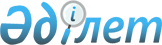 Жарма ауданы бойынша тұрғын үй сертификаттарының мөлшерімен және оларды алушылар санаттарының тізбесін айқындау туралыАбай облысы Жарма аудандық мәслихатының 2023 жылғы 28 сәуірдегі № 2/16-VIII шешімі. Абай облысының Әділет департаментінде 2023 жылғы 23 мамырда № 78-18 болып тіркелді
      Қазақстан Республикасының "Қазақстан Республикасындағы жергілікті мемлекеттік басқару және өзін-өзі басқару туралы" Заңының 6-бабының 2-9 тармағына, Қазақстан Республикасының "Тұрғын үй қатынастары туралы" Заңының 14-1-бабының 2-тармағына, Қазақстан Республикасы Индустрия және инфрақұрылымдық даму министрінің 2019 жылғы 20 маусымдағы № 417 "Тұрғын үй сертификаттарын беру қағидаларын бекіту туралы" бұйрығына (Нормативтік құқықтық актілерді мемлекеттік тіркеу тізілімінде № 18883 болып тіркелген) сәйкес, Жарма аудандық мәслихаты ШЕШТІ:
      1. Жарма ауданы бойынша тұрғын үй сертификаттарының мөлшері осы шешімнің 1-қосымшасына сәйкес айқындалсын.
      2. Жарма ауданы бойынша тұрғын үй сертификаттарын алушылар санаттарының тізбесі осы шешімнің 2-қосымшасына сәйкес анықталсын.
      3. Осы шешім оның алғашқы ресми жарияланған күнінен кейін күнтізбелік он күн өткен соң қолданысқа енгізіледі. Тұрғын үй сертификатының мөлшері
      1. Қарыз сомасының 10%, алайда әлеуметтік көмек түрі ретінде 1 500 000 (бір миллион бес жүз мың) теңгеден артық емес.
      2. Қарыз сомасының 10%, алайда әлеуметтік қолдау түрі ретінде 1 500 000 (бір миллион бес жүз мың) теңгеден артық емес. Тұрғын үй сертификаттарын алушылар санатының тізбесі
					© 2012. Қазақстан Республикасы Әділет министрлігінің «Қазақстан Республикасының Заңнама және құқықтық ақпарат институты» ШЖҚ РМК
				
      Мәслихат төрағасы

М. Оспанбаев
Жарма аудандық мәслихатының
2023 жылғы 28 сәуірдегі
№ 2/16-VIII шешіміне
1 қосымшашешіміне 2 қосымша
№
Атауы
1
Мүгедектігі бар балалары бар немесе оларды тәрбиелеушi отбасылары, көпбалалы отбасылар, толық емес отбасылар.
2
"Алтын алқа", "Күміс алқа" алқаларымен наградталған немесе бұрын "Батыр ана" атағын алған, сондай-ақ I және II дәрежелі "Ана даңқы" ордендерімен наградталған көпбалалы аналар. 
3
Қазақстан Республикасы Еңбек және халықты әлеуметтік қорғау министрінің 2019 жылғы 29 наурыздағы № 154 Еңбек ресурстарын болжаудың және оның нәтижелерін пайдаланудың ұлттық жүйесін қалыптастыру қағидаларына сәйкес қалыптастырылатын еңбек ресурстарының болжамын ескере отырып жүйесін қалыптастыру және оның нәтижелерін пайдалану қағидаларын бекіту туралы" бұйрығымен бекітілген (Нормативтік құқықтық актілерді мемлекеттік тіркеу тізілімінде № 18445 болып тіркелген) еңбек және жұмыспен қамту статистикасы бойынша статистикалық байқауларды талдау негізінде, сондай-ақ Еңбек ресурстарын болжаудың және оның нәтижелерін пайдаланудың ұлттық жүйесін қалыптастыру қағидаларына сәйкес қалыптастырылатын еңбек ресурстарының болжамын ескере отырып айқындалатын Денсаулық сақтау, білім беру, мәдениет, спорт, әлеуметтік қамсыздандыру және ветеринарияның сұранысқа ие мамандары.